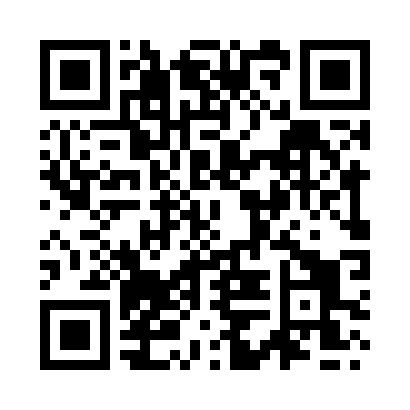 Prayer times for Allt Laire, UKWed 1 May 2024 - Fri 31 May 2024High Latitude Method: Angle Based RulePrayer Calculation Method: Islamic Society of North AmericaAsar Calculation Method: HanafiPrayer times provided by https://www.salahtimes.comDateDayFajrSunriseDhuhrAsrMaghribIsha1Wed3:235:301:166:309:0311:102Thu3:225:281:166:319:0511:113Fri3:215:261:166:329:0711:124Sat3:205:231:166:339:0911:135Sun3:195:211:166:359:1111:146Mon3:175:191:166:369:1311:157Tue3:165:171:156:379:1511:168Wed3:155:151:156:389:1711:179Thu3:145:121:156:399:1911:1810Fri3:135:101:156:419:2111:1911Sat3:125:081:156:429:2311:2012Sun3:115:061:156:439:2511:2113Mon3:105:041:156:449:2711:2214Tue3:095:021:156:459:2911:2315Wed3:085:001:156:469:3111:2416Thu3:074:581:156:479:3311:2517Fri3:064:561:156:489:3511:2618Sat3:054:551:156:499:3711:2619Sun3:044:531:156:509:3911:2720Mon3:044:511:166:529:4111:2821Tue3:034:491:166:539:4311:2922Wed3:024:481:166:549:4411:3023Thu3:014:461:166:549:4611:3124Fri3:004:451:166:559:4811:3225Sat3:004:431:166:569:5011:3326Sun2:594:421:166:579:5111:3427Mon2:584:401:166:589:5311:3528Tue2:584:391:166:599:5411:3629Wed2:574:381:167:009:5611:3630Thu2:574:361:177:019:5711:3731Fri2:564:351:177:029:5911:38